согласовано  Курская область  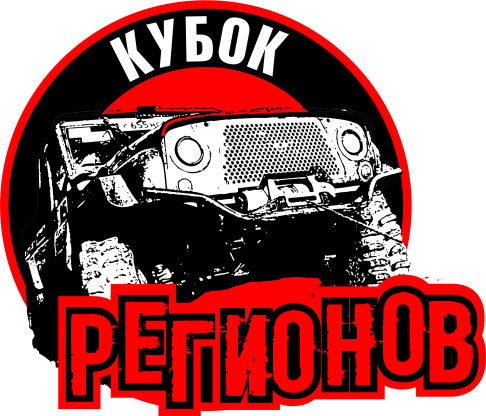 согласовано   Тамбовская область согласовано Ленинградская область                                                                                                   согласовано Брянская область                                                                согласовано Белгородская область                                                                                                         согласовано Орловская область согласовано  Смоленская область  РЕГЛАМЕНТКубка Регионов по трофи-рейдам 2019 годОГЛАВЛЕНИЕI. ОБЩИЕ ПОЛОЖЕНИЯ.	2II. КАЛЕНДАРЬ КУБКА РЕГИОНОВ 2019 года	3III. НОМЕНКЛАТУРА СОРЕВНОВАНИЙ.	4IV. РЕГЛАМЕНТ ЭТАПА КУБКА РЕГИОНОВ.	4V. ОФИЦИАЛЬНЫЕ ЛИЦА	4VI. УЧАСТНИКИ И ВОДИТЕЛИ.	4VII. ЗАЯВКИ И ЗАЯВОЧНЫЕ ВЗНОСЫ.	5VIII. АВТОМОБИЛИ.	5IX. ДОПОЛНИТЕЛЬНЫЕ УСЛОВИЯ.	7X. РЕЗУЛЬТАТЫ.	8XI. НАГРАЖДЕНИЕ.	8ПРИЛОЖЕНИЕ 1 к РЕГЛАМЕНТУ КУБКА РЕГИОНОВ ПО ТРОФИ-РЕЙДАМ 2019 года	9ПРИЛОЖЕНИЕ 2 к РЕГЛАМЕНТУ КУБКА РЕГИОНОВ ПО ТРОФИ-РЕЙДАМ 2019 года	9I. ОБЩИЕ ПОЛОЖЕНИЯ.Кубок Регионов по трофи-рейдам (далее КР) является открытой традиционной серией соревнований по трофи-рейдам, проводимых в различных регионах Российской Федерации. Отборочные этапы и финал КР могут иметь статус как традиционных, так и официальных классифицируемых соревнований при условии, что они соответствуют требованиям проведения КР.Настоящий Регламент (далее – Регламент) составлен в соответствии с общими принципами Кубка Регионов. Дополнения и изменения данного регламента могут осуществляться только учредительным советом КР.Целью проведения Кубка Регионов по трофи-рейдам является популяризация автомобильного спорта, в частности – трофи-рейдов, повышение массовости внедорожного автомобильного спорта; повышение мастерства спортсменов, пропаганда здорового образа жизни, выявление лучших спортсменов в дисциплине трофи-рейды в регионах участников в условиях спортивной борьбы. Кубок Регионов направлен на предоставление всем участникам равных возможностей на победу, вне зависимости от их социального, национального, финансового и иного статуса. Кубок Регионов по трофи-рейдам состоит из отборочных этапов и финала.Непосредственную координацию Кубка Регионов в течение спортивного сезона 2019 года осуществляет организационный комитет Кубка Регионов, который включает в себя всех организаторов этапов текущего сезона. В состав Организационного комитета КР в 2019 году входят следующие представители организаторов этапов КР 2019 с правом решающего голоса: Аболмазов Николай (Орловская область)Атрепьев Алексей (Курская область)Василькова (Тимошина)Ирина (Брянская область)Красников Александр (Белгородская областьПономарев Олег  (Ленинградская область)Мирошниченко Игорь  (Смоленская область) Зайцев Иван  (Калужская область)Матвеев Олег (Смоленская область )Спасских  Денис  (Воронежская область)Полубояринов Александр (Тамбовская область )Горбунов Олег (Брянская область)Дорогов  Андрей  ( Ивановская область)Тушнин Алексей  (Волгоградская область)(состав будет пополняться при присоединении) Нормативными документами соревнований Кубка Регионов являются:  Общие принципы Кубка Регионов;Настоящий Регламент Кубка Регионов;  Регламенты отдельных этапов (Частные Регламенты) и Бюллетени к ним. II. КАЛЕНДАРЬ КУБКА РЕГИОНОВ 2019 года2.1. 	Количество отборочных этапов КР 2019 – будет определено по факту присланных организаторами заявок с указанием точной информации про соревнования – отборочные этапы КР. Ориентировочный календарь1 этап: 	7-8  апреля – трофи-рейд , Воронежская область; организатор: клуб «Танаис», Спасских Денис  +7 (910)-340-40-75  2 этап: 	21-22 апреля  – трофи-рейд «Волчьими тропами», Тамбовская область; организатор: ФАС ТО  «Полубояринов Александр   +7 (902)-727-00-063 этап: 	3-4  мая – трофи-рейд «Братина-трофи », Ленинградская область; организатор: клуб «Братина» Пономарев Олег     +7 921-943-09-77 4 этап: 	10-12 мая  – трофи-рейд «Диверсия », Смоленская  область; организатор: клуб «Рославль 4х4», Мирошниченко Игорь  , +7 (962)-193-73-93 5 этап :  10-12 мая   трофи-рейд «Стаханов -трофи » Белгородская область; организатор ,клуб "31                      РЕГИОН"  Красников Александр ,+7 915 579 47 77  6 этап :   25-26 мая ,трофи-рейд " Дорога жизни " Смоленская  область, г. Сафоново ,организатор клуб                   "Велес 4х4" Матвеев   Олег ,+7(909)-259-51-00; email: m81oleg@gmail.com  7 этап :  1-2 июня ,трофи -рейд  " " ,Калужская область, организатор клуб  "Жуков-трофи"  Зайцев Иван               +7 (910)-516-17-838  этап:	 22 июня - 23 июня – трофи-рейд «Утомлённые Солнцем», Орловская область; организатор: Федерация Автомобильного спорта Орловской области, autosport-orel.ru; контактное лицо – Аболмазов Николай Иванович, +7 905 165 16 12; email: autosport-orel@yandex.ru. 9 этап:	 6-7 июля – трофи-рейд «уШАТУН-ТРОФИ за гранью дорог)», Брянская область; организатор: Брянская федерация Автомобильного Спорта  Тимошина Ирина (+7(930)828-99-93; email: auto32sport@mail.ru) 10 этап  20-21  июля -трофи -рейд "Соловей -трофи" Курская область организатор : "TIM OFF-ROAD" Атрепьев Алексей +7 960 686-49-8311 этап   10-11 августа трофи-рейд " Роща-37"  Ивановская область  организатор : "Роща 37" Дорогов Андрей +7 960-509-66-6612 этап 24-25 августа -трофи-рейд "Братина-Трофи" ,Ленинградская область; организатор: клуб «Братина» Пономарев Олег     +7 921-943-09-77 13 этап  24-25 августа трофи-рейд «уШАТУН-ТРОФИ за гранью дорог», Брянская область; организатор: Брянская федерация Автомобильного Спорта  Тимошина Ирина (+7(930)828-99-93; email: auto32sport@mail.ru)14  этап:  5-6 октября   – трофи-рейд «Волчьими тропами», Тамбовская область; организатор: ФАС ТО, Полубояринов Александр   +7 (902)-727-00-06 15  этап   трофи-рейд "  "Волгоградская область организатор клуб"Сталинград трофи"  Тушнин Алексей +7 937-565-44-99     2.2. 	Финал Кубка Регионов Не состоявшиеся этапы Кубка Регионов, от Организаторов которых в оргкомитет КР поступило уведомление о невозможности их проведения, могут быть заменены другими соревнованиями с объявлением об этом не позже, чем за 1 месяц до начала соревнования. Добавление новых этапов, организаторов, происходит не  позднее чем за 1 месяц  до соревнования.III. НОМЕНКЛАТУРА СОРЕВНОВАНИЙ. 3.1. 	Результат экипажа на этапах Кубка Регионов считается по первому водителю (Водителю, заявленному первым водителем).3.2. 	Кубок Регионов разыгрывается среди экипажей в зачетных категориях Рейд (Туризм), ТР-С, ТР-1, ТР-2, Абсолютный.IV. РЕГЛАМЕНТ ЭТАПА КУБКА РЕГИОНОВ. Каждый этап Кубка Регионов проводится по Дополнительному (Частному) Регламенту соревнования, составленному организатором этапа на основании типового регламента.Дополнительный (Частный) Регламент соревнования должен соответствовать требованиям Регламента Кубка Регионов. Дополнительный (Частный) регламент разрабатывается организатором путем дополнения Стандартного (типового) Регламента этапа Кубка Регионов по трофи-рейдам. Любые изменения или дополнения Дополнительного (Частного) регламента после его официальной публикации должны быть оформлены Бюллетенем. Дополнительным (Частным) Регламентом могут предусматриваться различные штрафы и наказания за нарушения неспортивного характера (например: нарушение экологических норм и т.п.). Дополнительный (частный) регламент этапа должен быть опубликован на официальном сайте организатора не позднее 1 месяца до даты начала соревнования.   V. ОФИЦИАЛЬНЫЕ ЛИЦА Руководитель гонки, главный секретарь и старший технический контролёр определяются организатором соревнования. Спортивный комиссар может быть назначен как организатором, так и решением оргкомитета КР в исключительных случаях. Организатор или назначенный организатором секретарь этапа КР в течение 3 дней после окончания этапа КР обязан предоставить в общий доступ оргкомитета КР следующие документы (сканированные подписанные официальными лицами соревнования копии и электронные копии документов в формате .xls, .xlsx):— список допущенных участников; — итоговый протокол в каждой зачетной группе КР. А также опубликовать результаты соревнования на официальном сайте Организатора.Организатор финала КР обязан назначить секретаря, отвечающего за публикацию списка участников, прошедших отбор для участия в финале КР текущего сезона не позднее, чем через 10 дней после окончания каждого отборочного этапа КР, начиная со второго. Список отобравшихся для участия в финале участников публикуется на официальном сайте организатора финала КР в течение 10 дней после окончания каждого отборочного этапа, начиная со второго, а также рассылается членам оргкомитета КР.VI. УЧАСТНИКИ И ВОДИТЕЛИ. 6.1. 	Участником КР может стать любой экипаж, при условии, что его заявка на участие была принята Организатором.6.2. 	Экипаж в КР во всех категориях, кроме РЕЙД (туризм) состоит из двух человек: Первого и Второго пилотов, каждый из которых при условии наличия действующего водительского удостоверения категории В имеет право управлять автомобилем в течение соревнования. В категории Рейд (Туризм) на отборочных этапах экипаж может быть укомплектован по числу посадочных мест, на Финале экипаж будет состоять также из двух человек, первого и второго пилотов.Первый водитель, указанный в заявочной форме, несет всю ответственность за данный экипаж в течение всего соревнования, за действия заявленных им представителей и механиков, а также иных   лиц, наряду с этими лицами.Если один член экипажа выбывает из соревнований и/или если на борт автомобиля принимается третье лицо (за исключением тех случаев, когда происходит транспортировка раненого или пострадавшего, аккредитованного представителя прессы и других форс-мажорных случаев), то экипаж может быть подвергнут пенализации в соответствии с Таблицей пенализаций, изложенных в Приложении №1 к данному регламенту.Любой зафиксированный обман, некорректное или неспортивное поведение, совершенное участником или членом экипажа, будет рассматриваться Коллегией Спортивных Комиссаров (Спортивным Комиссаром). Наказанием за вышеперечисленные действия может стать любое наказание вплоть до исключения из соревнования и аннулирования отборочного результата экипажа. VII. ЗАЯВКИ И ЗАЯВОЧНЫЕ ВЗНОСЫ. 7.1. 	Начало приема заявок должно быть не позднее 3 недель до начала соревнования. 7.2. 	Дата окончания приема заявок организатором этапа КР должна быть установлена Частным Регламентом соревнования. 7.3. 	Заявки, поданные позже, могут приниматься на усмотрение Организатора. 7.4. 	Организатор имеет право отказать в приеме заявки участникам, без объяснения причин.7.5. 	Для участия в этапе Кубка Регионов Участник предоставляет в Секретариат соревнования надлежащим образом заполненную и подписанную заявку, которая содержит: — для каждого члена экипажа: ФИО, дата рождения, гражданство, контактный адрес и телефон, категория и номер водительского удостоверения и иные данные, необходимые организатору; — лицензии – рекомендованы; в случае отсутствия лицензии – обязательно страхование каждого члена экипажа.— характеристики автомобиля и зачетную группу. 7.6. 	Подача заявки сопровождается оплатой установленного организатором базового и повышенного заявочного взноса. Заявки, не сопровождаемые заявочным взносом, считаются принятыми условно. 7.7. 	Заявочный взнос устанавливается организатором этапа и включает в себя сбор в размере 1000 рублей, который идет в наградной фонд КР 2019 года. Все средства, полученные от участников в той или иной зачётной категории, формируют наградной фонд этой категории, который будет разыгрываться участниками финала в этой категории и будет распределяться между победителями следующим образом: 1-е место – 50% от наградного фонда, 2-е место – 33% от наградного фонда, 3-е место – 17% от наградного фонда.VIII. АВТОМОБИЛИ.  К участию в этапах КР допускаются автомобили следующих зачетных групп, соответствующие требованиям по оборудованию безопасности, изложенных в Приложении №2 ТРЕБОВАНИЯ К ОБОРУДОВАНИЮ БЕЗОПАСНОСТИ (извлечение из требований к оборудованию безопасности КИТТ РАФ 2018 года): Рейд (Туризм) – полноприводные автомобили, которые не проходят в указанные ниже категории по техническим требованиям, лебедки при наличии опечатываются.ТР-С (Стандарт) – стандартные серийные автомобили категории «В» оригинальной конструкции с колесной формулой 4х4, не оборудованные лебедкой, имеющие всю необходимую разрешительную документацию для передвижения по дорогам общего пользования РФ. Разрешается применение только автомобильных пневматических шин, имеющих маркировку для использования на дорогах общего пользования (DOT), внешний диаметр которых ни при каких условиях не может превышать 33’ (838 мм) по диаметру. Запрещено использование любых средств или устройств противоскольжения и самовытаскивания, монтируемых на колеса, а также механических, гидравлических и электрических лебедок. Разрешено применение и установка грязевой резины, шноркеля, силовых бамперов, веткорезы, лифт подвески и кузова, минимальная подрезка арок. Применение портальных/военных мостов разрешено только на а/м ГАЗ 69, УАЗ 469, 31512, 31514, 31519, УАЗ Hunter и их модификаций. Все автомобили должны соответствовать заводскому исполнению и оснащению, все узлы и агрегаты – стандартные устанавливаемые заводом изготовителем на данную модель. Количество сантраков не должно превышать 4 штуки максимальным размером не более 500 мм Х 1500 мм. Применение блокировок разрешено. Лебёдка с мышечной тягой (ручная лебёдка) РАЗРЕШЕНА!Масса автомобиля должна быть не менее значения, указанного в таблице, в соответствии с маркой и моделью, но не более 3500 кг. Рекомендуемая ширина шины зависит от веса автомобиля и должна составлять.В случае применения на автомобиле мягкого (soft top) тента и отсутствия заводского каркаса безопасности, обязательна установка как минимум главной предохранительной дуги в соответствии с п 1.2. ТТ РАФ 2018, также обязательная установка жесткой крыши (защита) выполненную из цельного куска метала над кабиной/отсеком экипажа. При этом, по ширине эта крыша должна быть не менее ширины верхней части рамки лобового стекла, а по длине простираться от рамки лобового стекла до наиболее удаленной от нее одной из вертикальных плоскостей, проходящих через задние кромки спинок передних сидений или главную дугу каркаса безопасности. Толщина панели должна быть выполнена:— из стали толщина не менее 1 мм (при этом допускается точечная сварка к элементам каркаса);— из алюминия толщина не менее 1,5 мм (крепление к элементам каркаса только хомутами, клёпка недопустима);— из не колющегося пластика и композитного материала, толщина не менее 3 мм (крепление к элементам каркаса только хомутами, клёпка недопустима).Для остальных автомобилей категории ТР-С, каркас безопасности или главная дуга рекомендованы.По остальным техническим требованиям к автомобилям, следует руководствоваться ТТ РАФ 2018 категории ТР-1Разрешено переносить в кузов и заменять топливные баки на топливный бак заводского изготовления. При этом бак должен быть надежно закреплен и, в случае отсутствия перегородки, отделяющий отсек экипажа от задней части кузова, бак должен быть защищен кожухом из негорючего материала.ТР-1 – автомобили группы ТР1, подготовленные в соответствии с техническими требованиями, изложенными в Приложении 19 к КиТТ-2018.Разрешается установка не более двух аккумуляторов, подключённых к электросистеме автомобиля.Разрешены изменения, указанные в п.3.15 Технических требований к автомобилям для трофи-рейдов 2018 года РАФ.ТР2  – автомобили группы ТР2, подготовленные в соответствии с техническими требованиями, изложенными в Приложении 19 к КиТТ-2018.Абсолютный  – автомобили группы Абсолютный , подготовленные в соответствии с техническими требованиями, изложенными в Приложении 19 к КиТТ-2018. Разрешено использование лебедок любого типа (механические, электрические.)Любые изменения, не оговоренные в данных требованиях, безусловно ЗАПРЕЩАЮТСЯ.Взвешивание будет обязательно произведено на финале Кубка Регионов. Масса автомобиля, рекомендована  на отборочных этапах –так как взвешивание будет производится  на усмотрение организаторов этапов. IX. ДОПОЛНИТЕЛЬНЫЕ УСЛОВИЯ. 9.1. Продолжительность этапа Кубка Регионов не может быть менее 2 и более 3 дней, включая один день административных и технических проверок и награждения, общая продолжительность спецучастков не должна быть менее 12 часов. 9.2. Количество СУ на этапе Кубка Регионов – не менее 2, но не более 3, наличие ДСУ с понижающим коэффициентом 0,15 – на усмотрение организатора соревнования, но не более одного. 9.3. Для следующих зачётных категорий ставятся отдельные трассы:— ТР-С (ТР-0)— ТР-1— ТР-2 и Абсолютный9.4. Для категории Рейд подготавливается трасса, включающая в себя КП категорий ТР-С и других категорий, либо отдельные КП облегченной сложности.9.5. По возможности организатор должен разводить зачётные группы, едущие по совпадающим трассам или КП, по разным дням соревнованиям. При невозможности осуществления раздельных СУ для категорий ТР2 и Абсолютный и категорий ТР-С/ТР-1 и Рейд (если они стартуют на один СУ в один и тот же день) организатор должен предусмотреть старт зачетных групп Абсолютный и Рейд после зачетных групп ТР-2 и ТР-С/ТР-1 соответственно.9.6. При возникновении спорной ситуации участник может подать протест руководителю гонки в соответствии с регламентом соревнования. В случае немотивированного отказа в принятии протеста Участник может подать протест в письменном виде в оргкомитет Кубка Регионов не позднее 3 дней после окончания соревнования. Протест принимается после уплаты взноса в размере 10000 рублей. Оргкомитет рассматривает данный протест с привлечением всех заинтересованных сторон, руководствуясь законодательными актами РФ, нормативными документами Кубка Регионов. Решение оргкомитет КР принимает не позднее 10 дней после подачи протеста. В случае удовлетворения протеста участника опротестованный организатор обязан возместить заявителю полную стоимость взноса. Если взнос не был возвращен, то организатор теряет возможность проведения в будущем этапа КР, исключается из оргкомитета КР.9.7. Помощь внутри категории среди участников, стартовавших на данном СУ и еще не финишировавших, разрешена.X. РЕЗУЛЬТАТЫ. На этапе Кубка Регионов очки экипажам начисляются в соответствии со статьей 18 ППТР-2018. Классификация в любой зачетной категории определяется, если на старте трофи-рейда в зачётной группе приняло старт как минимум 3-и экипажа. Призовые места в зачётной категории присуждаются участникам, занявшим первые три места на этапе при условии старта 5 и более экипажей, и участнику, занявшему первое место, при условии старта 3 или 4 экипажей.Отбор экипажей, прошедших в финал, ведётся по первому водителю. На финале экипаж заявляется в той зачётной категории, в которой он отобрался для участия в финале.Отбор для участия в финале осуществляется в случае, если экипаж займёт 2 призовых места на любых отборочных этапах КР в одной зачётной категории или 3 раза получит зачётные очки на любых отборочных этапах КР текущего сезона в одной зачётной категории. XI. НАГРАЖДЕНИЕ. 11.1. Награждение участников, занявших призовые места на отборочных этапах КР, проводится по решению и из средств Организатора этапа.11.2. На финале КР обязательно присутствие как минимум одного водителя из занявшего призовое место экипажа на процедуре вручения призов. При наличии уважительных причин невозможности присутствия водителя, о которых организатор этапа должен быть проинформирован до начала церемонии вручения призов, на церемонии вместо водителя может присутствовать его представитель. Любой участник, нарушивший данный пункт Регламента, будет наказан денежным штрафом по решению Оргкомитета КР.ПРИЛОЖЕНИЕ 1 к РЕГЛАМЕНТУ КУБКА РЕГИОНОВ ПО ТРОФИ-РЕЙДАМ 2018 годаТаблица пенализаций пптр-2018.ПРИЛОЖЕНИЕ 2 к РЕГЛАМЕНТУ КУБКА РЕГИОНОВ ПО ТРОФИ-РЕЙДАМ 2018 годаТребования к оборудованию безопасности КИТТ-2017/8.ВАЗ-2121,21213 ит.д.1200 кгSuzuki Samurai, Jimny1200 кгDaihatsu Roсky, Feroza, Rugger1400 кгУАЗ всех модификаций и ГА369,69А, JEEPWrangler, JEEPCherokee1600 кгLand Rover1750 кгТоуоtа1750 кгНе вошедшие в список выше1750 кгМасса автомобиля кгШирина шины не болееОт 1200 до 1500240 ммОт 1501 до 1800267 ммОт 1801 до 2100305 ммОт 2101 до 3500343 мм